                               HOJA DE VIDA DEL POSTULANTE A ESTUDIOS DE POSGRADO	Términos y condiciones:Declaro que, toda la información proporcionada en esta hoja de vida es precisa y completa. Entiendo que cualquier declaración falsa u omisión de información relevante puede resultar en la descalificación de mi solicitud; o, en caso de haber sido admitido, en la revocación de mi admisión. Además, estoy dispuesto a proporcionar documentación de respaldo, en caso de ser requerida durante el proceso de verificación.Conozco que, la información recogida en esta hoja de vida será tratada por la UTPL para gestionar el proceso de admisión al programa. La base legal para realizar dicho tratamiento es mi consentimiento expreso. Estos datos no serán comunicados salvo los casos previstos legalmente y se conservarán durante el tiempo necesario para cumplir con la finalidad para la que se recabaron y las obligaciones legalmente establecidas, o hasta que se revoque el consentimiento prestado, observando las limitaciones de la Ley. En caso de tener alguna duda acerca del tratamiento de mis datos, estoy en la capacidad de consultar la política de privacidad de la UTPL, la cual se encuentra disponible en www.utpl.edu.ec.Acepto términos y condiciones La postulación será calificada en base de los parámetros de admisión mediante la siguiente rúbrica: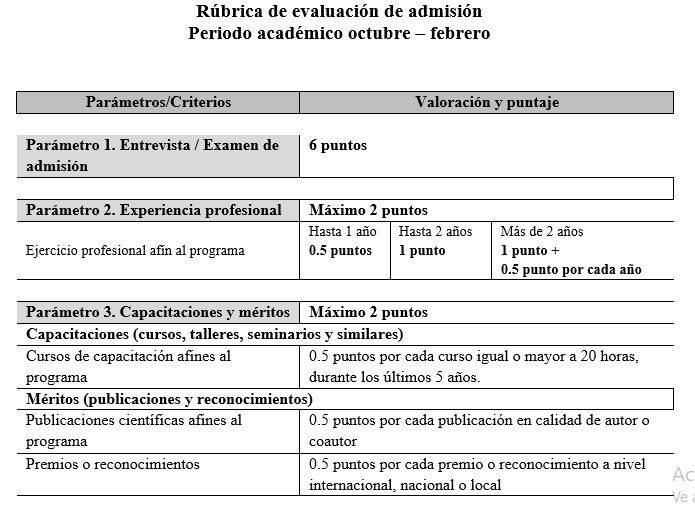 Nombre de la maestría Información personal:Información personal:Apellidos y Nombres:Nro. de cédula/pasaporteLugar de residencia:Información académica:Información académica:Título de tercer nivel de grado:Institución de Educación Superior:Nro. Registro SENESCYT:Experiencia profesionalExperiencia profesionalExperiencia profesionalExperiencia profesionalNombre de la instituciónCargo desempeñadoFecha InicioFecha Findd/mm/aadd/mm/aaCapacitaciones (cursos, talleres, seminarios y similares, mínimo 20h cada uno, últimos 5 años)Capacitaciones (cursos, talleres, seminarios y similares, mínimo 20h cada uno, últimos 5 años)Capacitaciones (cursos, talleres, seminarios y similares, mínimo 20h cada uno, últimos 5 años)Capacitaciones (cursos, talleres, seminarios y similares, mínimo 20h cada uno, últimos 5 años)NombreInstituciónTipo de ParticipaciónFechasMéritosPublicaciones académicas afines al programaPublicaciones académicas afines al programaPublicaciones académicas afines al programaPublicaciones académicas afines al programaNombre de la publicaciónRevistaAño de publicaciónAutor / CoautorPremios o reconocimientosPremios o reconocimientosPremios o reconocimientosPremios o reconocimientosNombre de la institución que extiende el reconocimientoNombre del reconocimientoOrden (local, nacional, internacional)Año de reconocimientoMotivación Razones para ingresar al programa. Máximo 250 palabras. Para la maestría de Pedagogía de los Idiomas Nacionales y Extranjeros, redactar en inglés.